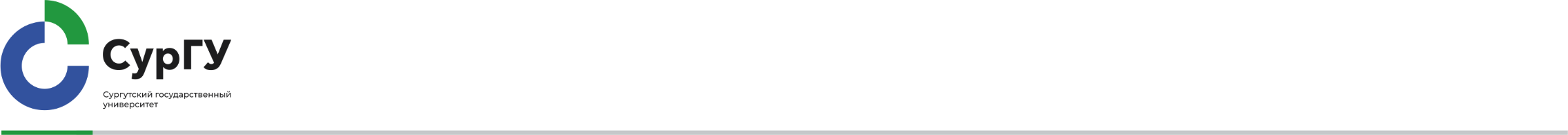 Бюджетное учреждение высшего образования Ханты-Мансийского автономного округа - Югры«Сургутский государственный университет»ПРОТОКОЛзаседания Административного совещанияПредседатель Административного совещания – Фамилия И. О.Секретарь – Фамилия И. О.Присутствовали: ____ из ____ чел. (явочный лист прилагается).Повестка административного совещания:1. О2. О3. Омесяц202г.№№ п/пДокладчикТема / СодержаниеПоручение / ответственный / срок1.Отчет о деятельности административного отделаОтчет о деятельности административного отделаОтчет о деятельности административного отделаДолжностьИ. О. Фамилия Презентация прилагается к протоколу.По докладу были заданы вопросы:Иванов В. В.:Ответ дал Сидоров В. В.:Решили:2Председатель Административного совещания, должность                                И. О. ФамилияСекретарьИ. О. Фамилия